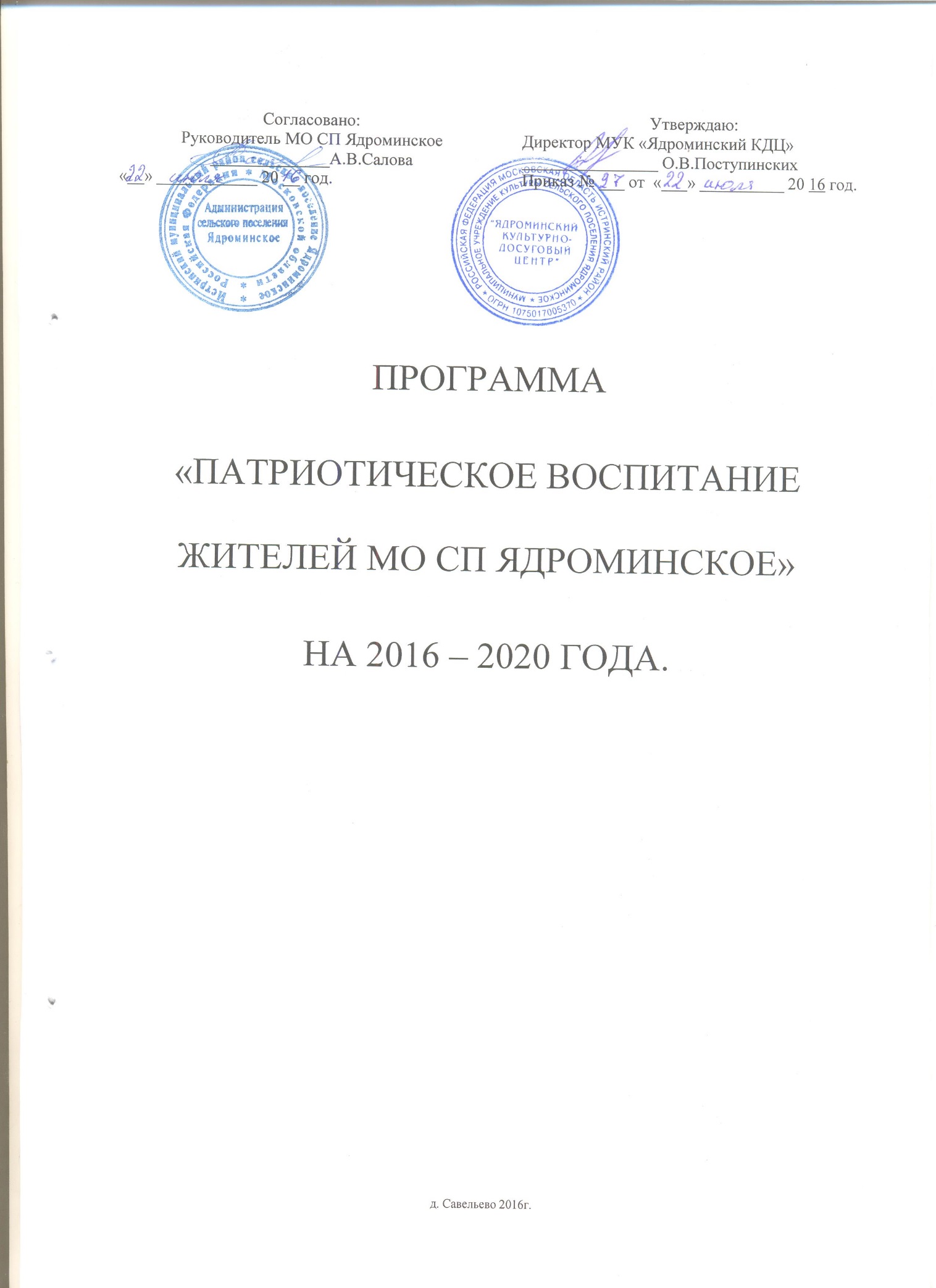 I. ВведениеПрограмма "Патриотическое воспитание жителей МО СП Ядроминское» на 2016 - 2020 года (далее - Программа) сохраняет непрерывность процесса по дальнейшему формированию патриотического сознания жителей МО СП Ядроминское как одного из факторов единения нации.Программа включает комплекс нормативных, организационных, методических, исследовательских и информационных мероприятий в МУК «Ядроминский КДЦ» по дальнейшему развитию и совершенствованию системы патриотического воспитания жителей МО СП Ядроминское, направленных на становление патриотизма в качестве нравственной основы формирования их активной жизненной позиции.Проведение единой политики в области патриотического воспитания граждан Российской Федерации обеспечивает достижение целей патриотического воспитания путем плановой, непрерывной и согласованной деятельности организаций администрация МО СП Ядроминское, МУК «Ядроминский КДЦ», МОУ «Курсаковская СОШ», МДОУ «Детский сад №37», сельские библиотеки д. Савельево и п. Курсаково.В МУК «Ядроминский КДЦ» созданы условия для организационного, информационного и методического обеспечения патриотического воспитания. В МУК «Ядроминский КДЦ» совершенствуется организация патриотического воспитания. Возросли уровень и эффективность проведения культурно-массовых и спортивных мероприятий, конкурсов, выставок и состязаний. Для проведения мероприятий патриотической направленности используется потенциал библиотек.Возрождаются традиционные, хорошо зарекомендовавшие себя в прошлом формы воспитательной работы. В системе патриотического воспитания граждан возрастает роль клубных формирований. Молодые люди активно работают в клубных формированиях, деятельность которых направлена на патриотическое воспитание граждан.В результате проведенной работы уровень патриотического сознания жителей МО СП Ядроминское повышается.Однако для дальнейшего развития системы патриотического воспитания в МУК «Ядроминский КДЦ» необходимы модернизация материально-технической базы МУК «Ядроминский КДЦ», повышение уровня его организационно-методического обеспечения, повышение уровня профессиональной подготовки организаторов и специалистов патриотического воспитания,  более активное и широкое привлечение к этой работе средств массовой информации, культуры и более широкое использование возможностей сети Интернет для решения задач патриотического воспитания.Решение этих и других проблем предполагается осуществить в рамках Программы.II. Цель и задачи ПрограммыОсновной целью Программы является дальнейшее развитие и совершенствование системы патриотического воспитания в МУК «Ядроминский КДЦ».Для достижения этой цели необходимо решать следующие задачи:повышение роли МУК «Ядроминский КДЦ» в формировании у жителей МО СП Ядроминское высокого патриотического сознания;совершенствование нормативно-правового, методического и информационного обеспечения функционирования системы патриотического воспитания жителей МО СП Ядроминское;внедрение в деятельность организаторов и специалистов патриотического воспитания современных форм, методов и средств воспитательной работы; повышение профессионализма организаторов и специалистов патриотического воспитания;развитие материально-технической базы патриотического воспитания в МУК «Ядроминский КДЦ».Решение указанных задач предполагается осуществлять путем реализации мероприятий Программы согласно приложению № 1.III. Механизм реализации ПрограммыМеханизм реализации Программы основывается на дальнейшем совершенствовании форм и методов работы МУК «Ядроминский КДЦ» по осуществлению государственной политики в области патриотического воспитания граждан, пропаганды патриотизма в средствах массовой информации и консолидации деятельности всех организаций, работающих в области патриотического воспитания.Организационное сопровождение и главный исполнитель Программы, является МУК «Ядроминский КДЦ», который осуществляет следующие функции:разрабатывает Программу патриотического воспитания (с указанием конкретных работ по выполнению Программы, необходимых затрат по каждому мероприятию и источников их финансирования);МУК «Ядроминский КДЦ» осуществляет руководство процессом патриотического воспитания в пределах своих полномочий и объединяет свои усилия для обеспечения эффективного функционирования системы патриотического воспитания в целом.IV. Ресурсное обеспечение ПрограммыОбщий объем финансирования Программы в 2016 - 2020 годах составит 60.5 тысяч рублей из бюджета МО СП Ядроминское.Финансовое обеспечение мероприятий по реализации Программы осуществляется в пределах субсидий, предусмотренных на текущую деятельность в МО СП Ядроминское - исполнителей мероприятий по реализации Программы, на соответствующий финансовый год согласно приложению № 2.V. Ожидаемые результаты реализации ПрограммыВажнейшим условием эффективности работы по патриотическому воспитанию является постоянный анализ ее состояния на основе обобщенных оценочных показателей согласно приложению № 3.Эти показатели позволяют определить не только состояние патриотического воспитания в целом, но и отдельные стороны этой работы. Конечным результатом реализации Программы предполагается положительная динамика роста патриотизма в СП Ядроминское, возрастание социальной и трудовой активности граждан, особенно молодежи, их вклада в развитие основных сфер жизни и деятельности общества и государства, преодоление экстремистских проявлений отдельных групп граждан и других негативных явлений, возрождение духовности, социально-экономическая и политическая стабильность и укрепление национальной безопасности.Приложение № 1
к программе "Патриотическое воспитание жителей МО СП Ядроминское» на 2016 - 2020 года.Мероприятияпо реализации программы "Патриотическое воспитание жителей МО СП Ядроминское» на 2016 - 2020 года.Приложение № 2
к программе "Патриотическое воспитание жителей МО СП Ядроминское"на 2016-2020 года.Средства МО СП Ядроминское, направляемые на реализацию программы
"Патриотическое воспитание жителей МО СП Ядроминское" на 2016-2020 года.Приложение № 3
к программе "Патриотическое воспитание жителей МО СП Ядроминское" на 2016-2020 года.Перечень
обобщенных оценочных показателей реализации программы "Патриотическое воспитание жителей МО СП Ядроминское" на 2016-2020 года.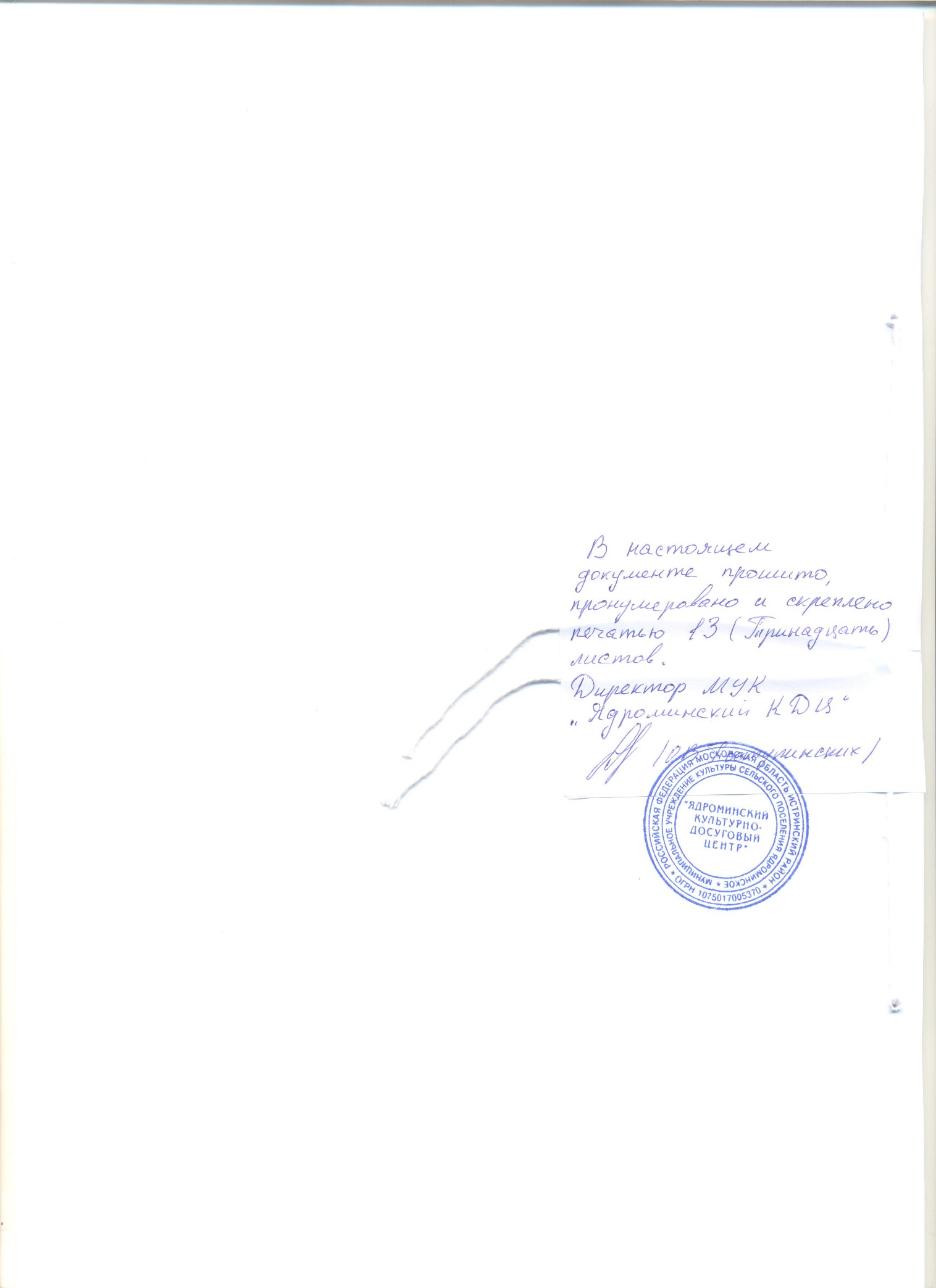 МероприятиеИсполнительСрок исполнения (год)Объем финансирования (тыс.руб.)Ожидаемый результат1. Подготовка и внесение предложений об утверждении программы "Патриотическое воспитание жителей МО СП Ядроминское» на 2016 – 2020 года на совете депутатов. Поступинских О.В.    2016 0создание законодательной базы патриотического воспитания жителей МО СП Ядроминское2. Подготовка и издание методического пособия «Методика оценки эффективности и результатов работы по патриотическому воспитанию в МУК «Ядроминский КДЦ» Поступинских О.В.2016 0применение в практической деятельности методик анализа и оценки состояния, эффективности и результатов работы по патриотическому воспитанию в МУК «Ядроминский КДЦ»3. Проведение совещаний организаторов патриотического воспитания образовательных учреждений на тему "Пути совершенствования патриотического воспитания в условиях модернизации системы образования" Поступинских О.В.  Михальцова М.М.2016-2020 0выработка новых подходов к формированию патриотического сознания обучающейся молодежи 4. Проведение мероприятий по дальнейшему совершенствованию взаимодействия молодежи и ветеранских организаций: 0подготовка и проведение акции по оказанию помощи ветеранам и вдовам погибших и умерших участников Великой Отечественной войны, локальных войн и конфликтов Поступинских О.В.  Михальцова М.М.2016-20200воспитание заботливого, бережного отношения к старшему поколению россиян 5. Проведение мероприятий по совершенствованию работы с молодежными организациями: 0,5совещания членов патриотических молодежных организаций и учащихся на тему "Патриотическое воспитание как элемент формирования личности" Поступинских О.В.  Михальцова М.М.2016-20200,50,50,50,50,5обмен опытом работы руководителей молодежных объединений по проблемам патриотического воспитания 6. Организация поощрения за достигнутые успехи в патриотическом воспитании граждан:    Поступинских О.В.   2016-20200,10,10,10,10,1учреждение грамоты "За проявление патриотизма в соревнованиях и состязаниях на муниципальной спортивной арене" и ее ежегодное изготовление Поступинских О.В.2016-20200,10,10,10,10,1повышение уровня патриотического воспитания спортсменов, участвующих в международных соревнованиях 7. Ходатайствовали в присвоении улице п. Курсаково имени героя Советского Союза Акифьева С.И.Поступинских О.В.2016 0увековечение памяти о героях, создание условий для активизации патриотической работы на местах 8. Публикация в средствах массовой информации победителей конкурса по созданию рекламы антинаркотической направленности Поступинских О.В.  Михальцова М.М.2016-20200,10,10,10,10,1повышение роли средств массовой информации и социальной рекламы в борьбе с наркоманией 9. Развитие банка информационных материалов по обеспечению патриотического воспитания граждан:    Поступинских О.В.  Михальцова М.М.   2016-20201,01,01,01,01,0формирование заказа на постановку кукольных спектаклей, создание выставок, направленных на военно-патриотическое воспитание Поступинских О.В. 2016-20201,01,01,01,01,0использование произведений искусства и литературы для формирования патриотического сознания граждан формирование фонда записей на электронных носителях мероприятий по патриотическому воспитанию Поступинских О.В.  Михальцова М.М.2016-20200расширение материальной базы для проведения информационно-пропагандистской работы информационное пополнение и программно-аппаратная поддержка тематического раздела "Победа" сайта МУК «Ядроминский КДЦ» в сети Интернет Поступинских О.В.2016-20200сохранение памяти о подвиге советских воинов в Великой Отечественной войне 1941 - 1945 годов 10. Проведение журналистских конкурсов: 0,5конкурс на лучшее сочинение на тему "Патриот России" Михальцова М.М.2016-20200,50,50,50,50,5активизация учащихся в патриотическом воспитании граждан 11. Издание буклета "Патриот Отечества" и приложения к нему Поступинских О.В.  Михальцова М.М.2016-20201,01,01,01,01,0освещение проблем патриотического воспитания и обмен опытом работы в целях повышения его эффективности 12. Создание и обновление музейных экспозиций, Работники МУК «Ядроминский КДЦ» 2016-20201,01,01,01,01,0укрепление учебно-материальной базы музея 13. Проведение конкурсов и выставок согласно «План мероприятий МУК «Ядроминский КДЦ» сельского поселения Ядроминское на 2016 год» и следующие года.   Поступинских О.В.  Михальцова М.М. 2016-2020  2,02,02,02,02,0пропаганда героизма и мужества бессмертного подвига советского народа в борьбе за независимость Родины средствами искусства14. Молодежно-патриотические акции "Георгиевская ленточка" под девизом "Мы помним, мы гордимся"    Поступинских О.В.  Михальцова М.М. 2016-2020  0,10,10,10,10,1воспитание молодежи в духе славных боевых традиций старших поколений и воспитание чувства гордости за боевое прошлое Отечества 15. Проведение молодежных встреч согласно «План мероприятий МУК «Ядроминский КДЦ» сельского поселения Ядроминское на 2016 год» и следующие года.   Поступинских О.В.  Михальцова М.М.   2016-2020016. Проведение мероприятий, посвященных: 0,6К дню Бородинского сражения русской армии под командованием М.И. Кутузова с французской армией     Кодолова Н.Е., Данилова Е.А.2016-20200,10,10,10,10,1сохранение и развитие чувства гордости и памяти о подвигах защитников Отечества К дню первой в российской истории морской победы Русского флота под командованием Петра Первого над шведами у мыса Гангут Кодолова Н.Е., Данилова Е.А.2016-20200,10,10,10,10,1активизация внимания и формирование уважения к истории российского Военно-Морского Флота К дню создания Военно-воздушных сил Кодолова Н.Е., Данилова Е.А.2016-20200,10,10,10,10,1активизация внимания и формирование уважения к истории российских Военно-воздушных сил К дню образования уголовно-исполнительной системы Кодолова Н.Е., Данилова Е.А.2016-20200,10,10,10,10,1формирование у работников уголовно-исполнительной системы высокого уровня морально-психологического состояния, постоянной готовности к выполнению профессионального долга и повышению престижа службы К дню вывода советских войск из Афганистана Кодолова Н.Е., Данилова Е.А.2016-20200,10,10,10,10,1сохранение исторической памяти о подвиге советских войск в Афганистане К дню рождения трижды Героя Советского Союза маршала авиации А.И. Покрышкина Кодолова Н.Е., Данилова Е.А.2016-20200,10,10,10,10,1воспитание гордости и уважения к героям Великой Отечественной войны 
1941 - 1945 годов 17. Выставки, посвященные: К дню победы России в Отечественной войне 1812 года Кодолова Н.Е., Данилова Е.А.2016-2020активизация интереса к изучению истории Отечества и формирование чувства уважения к героическому прошлому нашей страны К дню освобождения Москвы народным ополчением в 1612 году Кодолова Н.Е., Данилова Е.А.2016-2020углубление знаний о событиях, ставших основой государственного праздника России - Дня народного единства, а также формирование чувства гордости за свою страну К дню рождения М.В. Ломоносова Кодолова Н.Е., Данилова Е.А.2016-2020сохранение исторической памяти и развитие интереса к отечественной науке и ее видным деятелям К дню первого полета человека (Ю.А. Гагарина) в космос Кодолова Н.Е., Данилова Е.А.2016-2020воспитание чувства гордости за свою страну на примере достижений отечественной космонавтики 18. Организация и проведение театрализованных выступлений клубного формирования «Живая сказка»Михальцова М.М.2016-2020сохранение памяти о великих исторических подвигах защитников Отечества 19. Проведение конкурсов: Конкурс на лучшую музейную экспозицию патриотической направленности Поступинских О.В.  Михальцова М.М.2016-20200,10,10,10,10,1повышение роли общественных музейных образований в патриотическом воспитании граждан Всероссийский конкурс молодых семей "Любовь к Родине начинается в семье" Поступинских О.В.  Михальцова М.М.2016-20201,01,01,01,01,0развитие воспитательного потенциала семьи как партнера государства в патриотическом воспитании Конкурс семейного творчества "Крепка семья - крепка Россия"Поступинских О.В.  Михальцова М.М.2016-20201,01,01,01,01,0развитие воспитательного потенциала семьи в формировании гражданственности, патриотизма и общественной активности молодежи Конкурс детского рисунка "Мы помним мир спасенный” Поступинских О.В.  Михальцова М.М.2016-20200,10,10,10,10,1содействие приобщения детей к истории страны и ратным подвигам защитников Отечества Соревнования между учащимися общеобразовательных учреждений «Безопасное колесо»Поступинских О.В.  Михальцова М.М.2016-20201,01,01,01,01,0формирование сознательного и ответственного отношения к личной и общественной безопасности, получение детьми практических навыков и умений поведения в экстремальных ситуациях и совершенствование морально-психологического и физического развития подрастающего поколения             20. Молодежно-патриотические акции:  "Я - гражданин России" Поступинских О.В.  Михальцова М.М.2016-20200формирование у 14-летних подростков, впервые получающих паспорт, сознания гражданина Российской Федерации 21. Встречи ветеранов и молодежи, посвященные Победе в Великой Отечественной войне 
1941 - 1945 годов Поступинских О.В.  Михальцова М.М.2016-20200,50,50,50,50,5привитие уважения к славным традициям старшего поколения, формирование у молодежи позитивного отношения к военной службе по контракту и призыву 22. Молодежно-патриотические акции:  "Всероссийский день призывника" Поступинских О.В.  Михальцова М.М.2016-20201,01,01,01,01,0развитие патриотизма и чувства гражданского долга призывников, формирование позитивного отношения в обществе к военной службе 23. Проведение мероприятий, посвященных: К дню снятия блокады города Ленинграда (1944 год) Кодолова Н.Е., Данилова Е.А.2016-2020сохранение памяти о народном подвиге в Великой Отечественной войне 1941 - 1945 годов и развитие чувства гордости за свою страну, формирование позитивного отношения в обществе к военной службе К дню разгрома советскими войсками немецко-фашистских войск в Сталинградской битве (1943 год) Кодолова Н.Е., Данилова Е.А.2016-2020сохранение памяти о народном подвиге в Великой Отечественной войне 1941 - 1945 годов и развитие чувства гордости за свою страну, формирование позитивного отношения в обществе к военной службе К дню разгрома советскими войсками немецко-фашистских войск в Курской битве 
(1943 год) Кодолова Н.Е., Данилова Е.А.2016-2020сохранение памяти о народном подвиге в Великой Отечественной войне 1941 - 1945 годов и развитие чувства гордости за свою страну, формирование позитивного отношения в обществе к военной службе 24. Подготовка и проведение конкурсов: Конкурсы среди обучающихся в образовательных учреждениях на лучшее знание государственной символики России Поступинских О.В.  Михальцова М.М.2016-20200,50,50,50,50,5активизация интереса к государственной символике России МО СП Ядроминское 2016 год2017 год2018 год2019 год2020 годИтого12.112.112.112.112.160.5 Итого 12.112.112.112.112.160.5 Показатели Плановый период Плановый период Плановый период Плановый период Плановый период Показатели 2016 год 2017 год 2018 год 2019 год 2020 год 1. Доля граждан, участвующих в мероприятиях по патриотическому воспитанию, по отношению к общему количеству граждан (процентов) 20253040502. Доля граждан, положительно оценивающих результаты проведения мероприятий по патриотическому воспитанию (процентов) 50607080903. Количество выполненных мероприятий по патриотическому воспитанию по отношению к запланированному количеству (процентов) 90951001001004. Количество действующих патриотических объединений, клубов, центров, в том числе детских и молодежных 01112